    Int 3 MA –Ch 4 – Normal Distributions & Geometric Modeling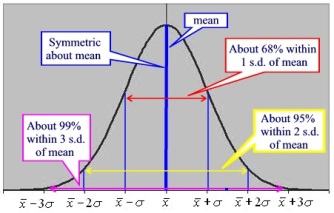 CAML #1 Oct. 15, 2019 at lunch in rooms 816 & 811PSAT TEST on Oct. 16, 2019DateSections CoveredAssignmentThursdaySept. 26Interim SBAC AssessmentC4H1 Linear Programming WSFridaySept. 27Linear Programming QuizC4H2 SAT #3 WSMondaySept. 30Section 4.3.1CP #61-634.3.1 Relative Frequency Histograms                         C4H3 #67-71BLOCKOct. 1-2Section 4.3.2IB Normal Curve CP #72-744.3.2  The Normal Probability Density Function C4H4  IB Normal Curve WS#1ThursdayOct. 3Section 4.3.1CP #82-86Exit Ticket4.3.3 Percentiles                         C4H5  IB Normal Curve WS#2FridayOct. 4ProbabilityExpected ValueC4 QuizC4H6 Expected Value WSMondayOct. 7Ogive WSRat WSC4H7  Probability Revisit WSBLOCKOct. 8-9C4 Group QuizC4H8   C4 DDAYThursdayOct. 10ReviewGroup ProblemsC4H9  Check For Understanding WSFridayOct. 11C4 TESTC4H10   C4 SAT Prep WS